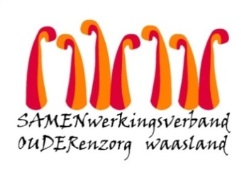 Nieuwsbrief Woonzorghuis ’t Heuverveld – 14 januari 2022Beste bewoner, familie, mantelzorger,Corona houdt ons in een greep, in de samenleving rukt de omikronvariant fors op.  U heeft het wellicht reeds in de media vernomen , de nieuwe variant dringt nu ook steeds meer binnen in de woonzorgcentra.    Wij doen er dan ook alles aan om een uitbraak in de voorzieningen te voorkomen.  Om bewoners te beschermen  dragen onze medewerkers reeds een paar maanden een FFP2-masker, terwijl  dit nu ook vanaf maandag via de kaderrichtlijn van het Agentschap zorg en gezondheid verplicht is.  Tijdens zorgcontacten vragen we bewoners om een chirurgisch masker te dragen.  Activiteiten organiseren we verder in kleine groep.  Wat kan u doen om bewoners, medewerkers, vrijwilligers en uzelf mee te helpen beschermen?
FFP2-masker:  als u echt veilig wil zijn draag dan net als ons een FFP2-masker tijdens uw bezoek. Een chirurgisch masker beschermt anderen vooral tegen uw druppels, maar laat druppels toch binnenkomen.  Een FFP2-masker  sluit alles af zodat u zelf ook beter beschermd bent.   Bezoek :  kom niet op bezoek indien u ziektesymptomen heeft of als u een hoog-risicocontact had.   Alle bezoekers (ongeacht de vaccinatiestatus) kunnen na een hoog-risicocontact de eerste 10 dagen na het hoog-risicocontact niet op bezoek komen.CafetariawerkingDe cafetaria zal in de mate van het mogelijke geopend worden op woensdag, donderdag en vrijdag van 13.30u tot 16.30u met maximum 5 tafels waaraan telkens 1 bewoner met 2 bezoekers kunnen plaats nemen.Helpende en zorgende handen gezochtVoor de continuïteit van onze zorg tijdens een noodsituatie van Covid-19 zoeken we preventief extra helpende en zorgende handen.  Naast thuiszorgdiensten, ziekenhuis, eerstelijnszone en militairen willen we ook familie hierin betrekken.  Daarom lanceren we een warme oproep naar helpende handen om medewerkers en bewoners te ondersteunen indien een noodsituatie zich zou voordoen.  Wie ervaring in een zorgberoep heeft kan ondersteunen in de zorg.  Ook als vrijwilliger voor logistieke taken zoals opdienen en afruimen van maaltijden, kan in een noodsituatie, nog extra hulp geboden worden.Ondersteun onze oproep voor helpende handen voor mocht het nodig zijn en schrijf je in.  Klik op de link om het formulier te openen. #samentegencorona. Hopelijk hebben we jullie bereidwillige hulp niet nodig, maar ik wil jullie reeds op voorhand hiervoor toch bedanken.Met vriendelijke groeten,Ann Van Calenberge
Dagelijks verantwoordelijke